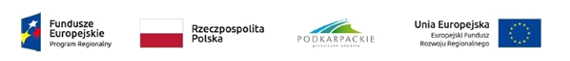 Załącznik nr 4 do Regulaminu rekrutacji i uczestnictwa w projekciepn. „Klub Seniora w Horyńcu-Zdroju odpowiedzią na potrzeby mieszkańców!”DEKLARACJA UDZIAŁU W PROJEKCIEJa, niżej podpisany(a),..............................................................................................................................(Imię i nazwisko uczestniczki/ka projektu)zam.......................................................................................................................(adres zamieszkania: miejscowość, ulica, numer domu/mieszkania, kod)Nr PESEL uczestnika: ...........................................................................................................wyrażam zgodę na uczestnictwo w projekcie pn. „Klub Seniora w Horyńcu-Zdroju odpowiedzią na potrzeby mieszkańców!”, który jest realizowanym w ramach działania 8.3 Zwiększenie dostępu do usług społecznych i zdrowotnych Regionalnego Programu Operacyjnego Województwa Podkarpackiego na lata 2014-2020 oraz spełniam wymogi kwalifikacyjne związane z udziałem w projekcie.Oświadczam, że:zapoznałem/am się i akceptuję treść Regulaminu rekrutacji i uczestnictwa w projekcie.dane podane w formularzu rekrutacyjnym, są zgodne z prawdą.Jednocześnie zobowiązuję się do:przestrzegania zasad uczestnictwa w projekcie wskazanych w Regulaminie rekrutacji i uczestnictwa w projekcie,uczestnictwa we wszystkich zaplanowanych formach wsparcia na zasadach określonych w Regulaminie,usprawiedliwienia ewentualnych nieobecności.Ponadto oświadczam, że:Zobowiązuję są do udzielania niezbędnych informacji dla celów monitoringu, kontroli i ewaluacji Projektu w trakcie i do 3 m-cy po zakończeniu udziału w projekcie.Zobowiązuję się do udziału w badaniach ankietowych związanych z realizacją projektu i oceną funkcjonowania Klubu Seniora w Horyńcu - Zdroju. Wyrażam zgodę na przetwarzanie moich danych osobowych zgodnie Ustawą z dnia 29 sierpnia 1997 r. o ochronie danych osobowych (Dz.U. z 2016 r. poz. 922 późn.zm.) oraz Rozporządzeniem Parlamentu Europejskiego i Rady (UE) 2016/679 z dnia 27 kwietnia 2016 r. w sprawie ochrony osób fizycznych w związku z przetwarzaniem danych osobowych i w sprawie swobodnego przepływu takich danych oraz uchylenia dyrektywy 95/46/WE (Dz. U. UE L 119 z dnia 4 maja 2016 r.)……………………………. ……………………….................                                                                       MIEJSCOWOŚĆ I DATA CZYTELNY PODPIS UCZESTNIKA PROJEKTU